Welcome to Term 2. We have a fun filled term ahead with lots of exciting activities planned for the children.Primary School Admissions:Just to remind you the cutoff date for your primary school application is 15th January. If you are unsure you can call the primary school to arrange a look around. To fill in your application you will need to go onto Bristol City Council website.Learning Diary AppointmentsPlease see the window for grid to make an appointment with your child’s key person for a quick chat and to take home your child’s learning diary, as these are working documents their swift return is appreciated, thank you.Letters & SoundsTo support communication, Language and Literacy we ask that you help your child choose a small item beginning with the letter sound(s) of the week for large group discussion, please keep to the letters of the week as the children get very disappointed when they can’t match it to the letter sound. First week back we will continue with ‘e’, we will email the additions the week before.Week 2 Letters are ‘e’ and ‘l’ e.g. lion, lolly, lettuce.Children in Need(Fri 15th Nov)During week 2 we will have a child size Pudsey Bear board; our aim is to cover him with coins please send your child in with loose change to help us reach our goal for Children in Need. We will be having a Teddy Bears picnic at snack time (SMALL teddy bears please). On Friday 15th Nov Wear Something Spotty. Thank you.Session Times Please bring your child into the bungalow, sitting them on their mat. Can we ask you to collect your child promptly especially for 12 o’clock pick up, thank you.  We would like to remind our 8.30 starters that we will not be opening the doors between 8.40 and 9am to keep the children already in our care safe. SicknessDuring the colder months we usually have lots of children with coughs and colds, if your child is unwell, please keep them at home and telephone the setting to let us know.LunchesThank you for sending in such healthy lunch boxes for your children. Can we remind you no chocolate, sweets or crisps and if your child prefers apples with no skin/cut up, please can you cut at home. Please continue to send in a bottle of fresh water each day and collect at the end of the session. Please write your child’s name on it as we have had bottles picked up by mistake.  Health advice for grapes & sausages is for them to be quartered to safeguard against choking, please can you cut these at home.Labels from homeIn term 1 we sent home labels for you to write about something your child has done, it can be anything from going on holiday to giving up their dummy, we would like to celebrate all children’s news/achievements during large group and stick them into their learning diary. We will send home 2 labels each term and look forward to reading what your child has been up to at home.Wellie Boots & CoatsWinter weather is fast approaching, we continue to use our outdoor areas, please can we ask you to bring in wellies for rainy days and warm coats/hats & gloves for the colder weather.Christmas Performance &Party On the last day of term Fri 20th Dec, all children will be invited to perform some Christmas songs to you and for parents to stay and watch 9 – 9.30. We would love for them to stay for our Christmas Party. More details to follow.Academic YearSept 2019→July 2020       Term DatesTerm 2Monday 4th November toFriday 20th December 2019Term 3 Monday 6th January toFriday 14th February 2020Term 4 Monday 24th February toFriday 3rd April 2020Term 5Monday 20th April to Friday 22nd May 2020(Bank Holiday Friday8th May)Term 6Monday 1st June toMonday 13th July 2020Pre-school will close for the summer holidays on Monday 13th July.Term 2 CurriculumBonfire Night and keeping safeRemembrance Day Children in Need Dear Zoo, to link with our Zoo visit on Wednesday 4th Dec. More information to follow shortly.Carol singing Bamfield Lodge on Tuesday 10th Dec. More information to follow shortly Christmas Jumper Day Friday 13th DecemberFriday 20th December Perform Christmas songs to parents at 9 o’clock then party - all children welcome, please dress your child in a Christmas jumper (should your child want to dress up please let us know as we have outfits available) full details to follow  Finally…..We would like to thank all parents who attended our ‘Informative Evening’ we hope you found it useful.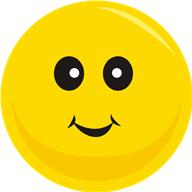 